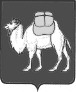 ТЕРРИТОРИАЛЬНАЯ ИЗБИРАТЕЛЬНАЯ КОМИССИЯУЙСКОГО РАЙОНАул. Таращенко 23, с. Уйское, Челябинская область, 456470   тел. (35165) 2-32-52, факс:2-32-52;2-30-04(с полномочиями избирательной комиссии Ларинского сельского поселения)РЕШЕНИЕ«20» июня 2018 года                                                                          №54/333О назначении дополнительных выборовдепутата Совета депутатов Ларинскогосельского поселения Уйского муниципального района Челябинской области поодномандатному избирательному округу № 4На основании  решения Совета депутатов Ларинского  сельского поселения Уйского муниципального района  Челябинской области от 10.10.2017 года №7/1  «О выводе из состава Совета депутатов Ларинского сельского поселения В.В. Выдрина», в соответствии с п. 8 статьи 71 Федерального закона №67-ФЗ  «Об основных гарантиях избирательных прав и права на участие в референдуме граждан Российской Федерации», п.7 статьи 52 Закона Челябинской области от 29.06.2006 36-ЗО «О муниципальных выборах в Челябинской области» территориальная избирательная комиссия Уйского района (с полномочиями избирательной комиссии  Ларинского сельского поселения)  Решает:1.Назначить дополнительные выборы депутата Совета депутатов Ларинского сельского поселения Уйского муниципального района Челябинской области по одномандатному избирательному округу № 4 на 9 сентября 2018 года.2.Опубликовать настоящее решение в газете АНО «Редакция газеты «Колос» и на сайте Администрации Уйского муниципального района.Председатель комиссии                                  Т.И. Сигай.Секретарь комиссии                                       Т.Т. ГоробецТЕРРИТОРИАЛЬНАЯ ИЗБИРАТЕЛЬНАЯ КОМИССИЯУЙСКОГО РАЙОНАул. Таращенко 23, с. Уйское, Челябинская область, 456470   тел. (35165) 2-32-52, факс:2-32-52;2-30-54(с полномочиями избирательной комиссии Соколовского сельского поселения)РЕШЕНИЕ«20» июня 2018 года                                                                          №54/334О назначении дополнительных выборовдепутата Совета депутатов Соколовскогосельского поселения Уйского муниципального района Челябинской области поодномандатному избирательному округу № 8На основании  решения Совета депутатов Соколовского сельского поселения Уйского муниципального района  Челябинской области от 17.10.2017 года № 6/69  «О досрочном прекращении полномочий депутата Соколовского сельского поселения», в соответствии с п. 8 статьи 71 Федерального закона №67-ФЗ» Об основных гарантиях избирательных прав и права на участие в референдуме граждан Российской Федерации», п.7 статьи 52 Закона Челябинской области от 29.06.2006 36-ЗО «О муниципальных выборах в Челябинской области» территориальная избирательная комиссия Уйского района (с полномочиями избирательной комиссии Соколовского  сельского поселения)  Решает:1.Назначить дополнительные выборы депутата Совета депутатов Соколовского сельского поселения Уйского муниципального района Челябинской области по одномандатному избирательному округу №8 на 9 сентября 2017 года.2.Опубликовать настоящее решение в газете АНО «Редакция газеты «Колос» и на сайте Администрации Уйского муниципального района.Председатель комиссии                                  Т.И. Сигай.Секретарь комиссии                                       Т.Т. ГоробецТЕРРИТОРИАЛЬНАЯ ИЗБИРАТЕЛЬНАЯ КОМИССИЯУЙСКОГО РАЙОНАул. Таращенко 23, с. Уйское, Челябинская область, 456470   тел. (35165) 2-32-52, факс:2-32-52;2-30-04(с полномочиями избирательной комиссии Уйского сельского поселения)РЕШЕНИЕ«20» июня 2018 года                                                                          №54/335О назначении дополнительных выборовдепутата Совета депутатов Уйскогосельского поселения Уйского муниципального района Челябинской области поодномандатному избирательному округу № 6На основании  решения Совета депутатов Уйского  сельского поселения Уйского муниципального района  Челябинской области от 26.04.2018 года №26(2)  «О досрочном сложении полномочий», в соответствии с п. 8 статьи 71 Федерального закона №67-ФЗ «Об основных гарантиях избирательных прав и права на участие в референдуме граждан Российской Федерации», п.7 статьи 52 Закона Челябинской области от 29.06.2006 36-ЗО «О муниципальных выборах в Челябинской области» территориальная избирательная комиссия Уйского района (с полномочиями избирательной комиссии  Уйского сельского поселения)  Решает:1.Назначить дополнительные выборы депутата Совета депутатов Уйского сельского поселения Уйского муниципального района Челябинской области по одномандатному избирательному округу № 6 на 9 сентября 2018 года.2.Опубликовать настоящее решение в газете АНО «Редакция газеты «Колос» и на сайте Администрации Уйского муниципального района.Председатель комиссии                                  Т.И. Сигай.Секретарь комиссии                                       Т.Т. ГоробецТЕРРИТОРИАЛЬНАЯ ИЗБИРАТЕЛЬНАЯ КОМИССИЯУЙСКОГО РАЙОНАул. Таращенко 23, с. Уйское, Челябинская область, 456470   тел. (35165) 2-32-52, факс:2-32-52;2-30-04(с полномочиями избирательной комиссии Уйского сельского поселения)РЕШЕНИЕ«20» июня 2018 года                                                                          №54/336О назначении дополнительных выборовдепутата Совета депутатов Уйскогосельского поселения Уйского муниципального района Челябинской области поодномандатному избирательному округу № 8На основании  решения Совета депутатов Уйского  сельского поселения Уйского муниципального района  Челябинской области от 26.04.2018 года №26(2)  «О досрочном сложении полномочий», в соответствии с п. 8 статьи 71 Федерального закона №67-ФЗ «Об основных гарантиях избирательных прав и права на участие в референдуме граждан Российской Федерации», п.7 статьи 52 Закона Челябинской области от 29.06.2006 36-ЗО «О муниципальных выборах в Челябинской области» территориальная избирательная комиссия Уйского района (с полномочиями избирательной комиссии  Уйского сельского поселения)  Решает:1.Назначить дополнительные выборы депутата Совета депутатов Уйского сельского поселения Уйского муниципального района Челябинской области по одномандатному избирательному округу № 8 на 9 сентября 2018 года.2.Опубликовать настоящее решение в газете АНО «Редакция газеты «Колос» и на сайте Администрации Уйского муниципального района.Председатель комиссии                                  Т.И. Сигай.Секретарь комиссии                                       Т.Т. ГоробецТЕРРИТОРИАЛЬНАЯ ИЗБИРАТЕЛЬНАЯ КОМИССИЯУЙСКОГО РАЙОНАул. Таращенко 23, с. Уйское, Челябинская область, 456470   тел. (35165) 2-32-52, факс:2-32-52;2-30-04(с полномочиями избирательной комиссии Нижнеусцелемовского сельского поселения)РЕШЕНИЕ«20» июня 2018 года                                                                          №54/337О назначении дополнительных выборовдепутата Совета депутатов Нижнеусцелемовскогосельского поселения Уйского муниципального района Челябинской области поодномандатному избирательному округу № 4На основании  решения Совета депутатов Нижнеусцелемовского сельского поселения Уйского муниципального района  Челябинской области от 26.09.2017 года № 17  «О снятии полномочий депутатов Совета депутатов Нижнеусцелемовского сельского поселения», в соответствии с п. 8 статьи 71 Федерального закона №67-ФЗ «Об основных гарантиях избирательных прав и права на участие в референдуме граждан Российской Федерации», п.7 статьи 52 Закона Челябинской области от 29.06.2006 36-ЗО «О муниципальных выборах в Челябинской области» территориальная избирательная комиссия Уйского района (с полномочиями избирательной комиссии Нижнеусцелемовского сельского поселения)  Решает:1.Назначить дополнительные выборы депутата Совета депутатов Нижнеусцелемовского сельского поселения Уйского муниципального района Челябинской области по одномандатному избирательному округу № 4 на 9 сентября 2018 года.2.Опубликовать настоящее решение в газете АНО «Редакция газеты «Колос» и на сайте Администрации Уйского муниципального района.Председатель комиссии                                  Т.И. Сигай.Секретарь комиссии                                       Т.Т. ГоробецТЕРРИТОРИАЛЬНАЯ ИЗБИРАТЕЛЬНАЯ КОМИССИЯУЙСКОГО РАЙОНАул. Таращенко 23, с. Уйское, Челябинская область, 456470   тел. (35165) 2-32-52, факс:2-32-52;2-30-04(с полномочиями избирательной комиссии Нижнеусцелемовского сельского поселения)РЕШЕНИЕ«20» июня 2018 года                                                                          №54/338О назначении дополнительных выборовдепутата Совета депутатов Нижнеусцелемовскогосельского поселения Уйского муниципального района Челябинской области поодномандатному избирательному округу № 10На основании  решения Совета депутатов Нижнеусцелемовского сельского поселения Уйского муниципального района  Челябинской области от 26.09.2017 года № 17  «О снятии полномочий депутатов Совета депутатов Нижнеусцелемовского сельского поселения», в соответствии с п. 8 статьи 71 Федерального закона №67-ФЗ «Об основных гарантиях избирательных прав и права на участие в референдуме граждан Российской Федерации», п.7 статьи 52 Закона Челябинской области от 29.06.2006 36-ЗО «О муниципальных выборах в Челябинской области» территориальная избирательная комиссия Уйского района (с полномочиями избирательной комиссии Нижнеусцелемовского сельского поселения)  Решает:1.Назначить дополнительные выборы депутата Совета депутатов Нижнеусцелемовского сельского поселения Уйского муниципального района Челябинской области по одномандатному избирательному округу №10 на 9 сентября 2018 года.2.Опубликовать настоящее решение в газете АНО «Редакция газеты «Колос» и на сайте Администрации Уйского муниципального района.Председатель комиссии                                  Т.И. Сигай.Секретарь комиссии                                       Т.Т. ГоробецТЕРРИТОРИАЛЬНАЯ ИЗБИРАТЕЛЬНАЯ КОМИССИЯУЙСКОГО РАЙОНАул. Таращенко 23, с. Уйское, Челябинская область, 456470   тел. (35165) 2-32-52, факс:2-32-52;2-30-04(с полномочиями избирательной комиссии Уйского муниципального района)РЕШЕНИЕ«20» июня 2018 года                                                                          №54/339О назначении дополнительных выборовдепутата Собрания депутатов Уйского муниципального района Челябинской области поодномандатному избирательному округу № 8На основании  решения Собрания депутатов Уйского муниципального района  Челябинской области от 27.12.2017 года №187 «О досрочном прекращении полномочий депутата Собрания депутатов Уйского муниципального района Глушака Владимира Михайловича», в соответствии с п. 8 статьи 71 Федерального закона №67-ФЗ  «Об основных гарантиях избирательных прав и права на участие в референдуме граждан Российской Федерации», п.7 статьи 52 Закона Челябинской области от 29.06.2006 36-ЗО «О муниципальных выборах в Челябинской области» территориальная избирательная комиссия Уйского района (с полномочиями избирательной комиссии Уйского муниципального района)  Решает:1.Назначить дополнительные выборы депутата Собрания депутатов Уйского муниципального района Челябинской области по одномандатному избирательному округу №8 на 9 сентября 2018 года.2.Опубликовать настоящее решение в газете АНО «Редакция газеты «Колос» и на сайте Администрации Уйского муниципального района.Председатель комиссии                                  Т.И. Сигай.Секретарь комиссии                                       Т.Т. ГоробецТЕРРИТОРИАЛЬНАЯ ИЗБИРАТЕЛЬНАЯ КОМИССИЯУЙСКОГО РАЙОНАул. Таращенко 23, с. Уйское, Челябинская область, 456470   тел. (35165) 2-32-52, факс:2-32-52;2-30-04(с полномочиями избирательной комиссии Уйского муниципального района)РЕШЕНИЕ«20» июня 2018 года                                                                          №54/340О назначении дополнительных выборовдепутата Собрания депутатов Уйского муниципального района Челябинской области поодномандатному избирательному округу № 10На основании  решения Собрания депутатов Уйского муниципального района  Челябинской области от 23.03.2018 года №203  «О досрочном прекращении полномочий депутата Собрания депутатов Уйского муниципального района Абдулзалилова Шамиля Хавельевича», в соответствии с п. 8 статьи 71 Федерального закона №67-ФЗ  «Об основных гарантиях избирательных прав и права на участие в референдуме граждан Российской Федерации», п.7 статьи 52 Закона Челябинской области от 29.06.2006 36-ЗО «О муниципальных выборах в Челябинской области» территориальная избирательная комиссия Уйского района (с полномочиями избирательной комиссии Уйского муниципального района)  Решает:1.Назначить дополнительные выборы депутата Собрания депутатов Уйского муниципального района Челябинской области по одномандатному избирательному округу № 10 на 9 сентября 2018 года.2.Опубликовать настоящее решение в газете АНО «Редакция газеты «Колос» и на сайте Администрации Уйского муниципального района.Председатель комиссии                                  Т.И. Сигай.Секретарь комиссии                                       Т.Т. Горобец